        LE GROUPE INTERRELIGIEUX VIENNOIS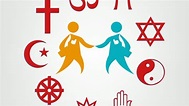                                          vous invite à une visite de nos lieux de culte :Le Samedi 5 Novembre 2022 après-midià 14 h 45 à la mosquée de Pont-Évêque(14, Plan des Aures)(assistance à la prière de ‘Asr à 14h 58)à 16 h 30 au Temple protestant de Vienne(47 rue Victor Hugo)________